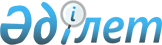 Жойылуы қиын органикалық ластағыш заттар эмиссияларын есептеу әдістемесін бекіту туралыҚазақстан Республикасы Экология және табиғи ресурстар министрінің м.а. 2023 жылғы 14 сәуірдегі № 124 бұйрығы. Қазақстан Республикасының Әділет министрлігінде 2023 жылғы 17 сәуірде № 32326 болып тіркелді       Қазақстан Республикасының Экология кодексінің 22-бабының 5-тармағына, "Мемлекеттік статистика туралы" Қазақстан Республикасы Заңының 16-бабы 3-тармағының 2) тармақшасына сәйкес БҰЙЫРАМЫН:       1. Осы бұйрыққа қосымшаға сәйкес Жойылуы қиын органикалық ластағыш заттар эмиссияларын есептеу әдістемесі бекітілсін.       2. Қазақстан Республикасы Экология және табиғи ресурстар министрлігі Экологиялық саясат және тұрақты даму департаменті заңнамада белгіленген тәртіппен:       1) осы бұйрықтың Қазақстан Республикасы Әділет министрлігінде мемлекеттік тіркелуін;       2) осы бұйрықтың Қазақстан Республикасы Экология және табиғи ресурстар министрлігінің интернет-ресурсында орналастырылуын;        3) осы бұйрық мемлекеттік тіркелгеннен кейін он жұмыс күні ішінде Қазақстан Республикасы Экология және табиғи ресурстар министрлігі Заң қызметі департаментіне осы тармақтың 1) және 2) тармақшаларында көзделген іс-шаралардың орындалуы туралы мәліметтерді ұсынуды қамтамасыз етсін.      3. Осы бұйрықтың орындалуын бақылау жетекшілік ететін Қазақстан Республикасының Экология және табиғи ресурстар вице-министріне жүктелсін.      4. Осы бұйрық оның алғашқы ресми жарияланған кейін күнтізбелік он күн өткен соң қолданысқа енгізіледі.      "КЕЛІСІЛДІ"      Қазақстан Республикасы      Стратегиялық жоспарлау және      реформалар агенттігі      Ұлттық статистика бюросы      "КЕЛІСІЛДІ"      Қазақстан Республикасы       Денсаулық сақтау министрлігі       "КЕЛІСІЛДІ"      Қазақстан Республикасы      Индустрия және инфрақұрылымдық      даму министрлігі      "КЕЛІСІЛДІ"      Қазақстан Республикасы       Қаржы министрлігі       "КЕЛІСІЛДІ"      Қазақстан Республикасы      Ұлттық экономика министрлігі      "КЕЛІСІЛДІ"      Қазақстан Республикасы      Энергетика министрлігі Жойылуы қиын органикалық ластағыш заттар эмиссияларын есептеу әдістемесі 1-тарау. Жалпы ережелер       1. Осы Жойылуы қиын органикалық ластағыш заттар эмиссияларын есептеу әдістемесі (бұдан әрі – Әдістеме) Қазақстан Республикасының Экология кодексінің (бұдан әрі – Кодекс) 22-бабының 5-тармағына сәйкес әзірленді.       2. Жойылуы қиын органикалық ластағыш заттар эмиссияларын бағалауды ластағыштардың шығарылуы мен көшірілуінің мемлекеттік тіркеліміне есептілікті ұсыну шеңберінде Кодекстің 22-бабының 9-тармағына сәйкес объектілер операторлары жүзеге асырады. Байқаусызда түзілетін тұрақты органикалық ластағыш заттарға (бұдан әрі – БТ ЖҚОЛ) полихлорланған дибензо-п-диоксиндер (бұдан әрі – ПХДД), полихлорланған дибензофурандар (бұдан әрі – ПХДФ), гексахлорбензол (бұдан әрі – ГХБ), пентахлорбензол (бұдан әрі – ПХД), полихлорланған дифенилдер (бұдан әрі – ПХД), гексахлорбутадиен, полихлорланған нафталиндер жатады. 2-тарау. Жойылуы қиын органикалық ластағыш заттар эмиссияларын есептеу тәртібі      3. ПХДД/ПХДФ эмиссияларын бағалау ластанудың басым көздерін сәйкестендіреді, барлық байқаусызда түзілетін жойылуы қиын органикалық ластағыш шығарындыларын барынша азайту үшін қажетті шараларды айқындайды.      4. БТ ЖҚОЛ эмиссияларының шамасы ПХДД және ПХДФ уытты эквивалентінің микрограммдарында бір жыл ішінде (мкгТЭ/жыл), мұнда уытты эквивалент – диоксиндер мен фурандардың уыттылығын өлшеу бірлігі, неғұрлым уытты диоксинге – 2, 3, 7, 8 – ПХДД қайта есептегенде көрсетіледі.       5. ПХДД/ПХДФ жиынтық эмиссияларын бағалау осы Әдістеменің 1-қосымшасына сәйкес кәсіпорын қызметіне байланысты ПХДД/ПХДФ эмиссияларының көздерімен (санаттар және кіші санаттар) айқындалады.       6. Әрбір санаттағы көздер үшін ПХДД/ПХДФ эмиссияларының негізгі көздері осы Әдістеменің 2-қосымшасына сәйкес айқындалады.      7. Көзден немесе көздер санатынан тасымалданатын ортаға (ауа, су, топырақ, өнім және қалдықтар) түсетін жылдық эмиссиялар мынадай формула бойынша есептеледі: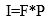       мұнда, I – көздің қарқыны (жылына ПХДД/ПХДФ эмиссиялары)      F – эмиссиялар факторы      P – кәсіпорынның қуаттылығы (өндіріс/өнім өндіру-жылына тонна/энергетика саласы объектілері үшін тұтынылатын отын көлемі-ТДж/жыл)       8. Тиісті ортаға эмиссиялар факторы: әрбір кіші санат үшін ауа, су, топырақ, өнім, қалдықтар осы Әдістеменің 3-қосымшасына сәйкес айқындалады. Эмиссиялар факторын технологиялық үдеріс туралы ақпаратты ескере отырып таңдалады.       9. Кәсіпорынның қуаттылығы ретінде өндіріс көлемі бойынша деректер алынады.      10. Әрбір көз бойынша жиынтық эмиссияларды бағалау мынадай формула бойынша жүзеге асырылады: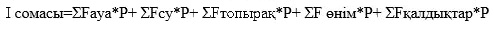       мұнда, I сомасы – көздің жиынтық қарқыны (жылына ПХДД/ПХДФ жиынтық эмиссиялары)      F – ауа/су/топырақ/өнім/қалдықтар – тиісінше ауаға, суға, топыраққа, өнімге, қалдықтарға эмиссия факторы      P – көздің осы санатын сипаттайтын кәсіпорын қызметінің көрсеткіштері (жылына өнім өндіру/өндіру, отынды жағу және басқалар)      11. Өнеркәсіптік кәсіпорын үшін ПХДД/ПХДФ жылдық эмиссиялары БТ ЖҚОЛ эмиссияларының барлық көздерінің жиынтық қарқындылығының сомасы ретінде айқындалады.       12. 4-қосымшаға сәйкес жойылуы қиын органикалық ластағыштар эмиссияларын есептеу мысалы.      Кәсіпорын қызметіне байланысты ПХДД/ПХДФ эмиссияларының көздері (санаттар және кіші санаттар) Көздердің әрбір санаты үшін ПХДД/ПХДФ  эмиссияларының негізгі көздері Жойылуы қиын органикалық заттар эмиссияларының факторлары 1 - санат үшін эмиссия факторлары - Қалдықтарды жоғары температурада жағу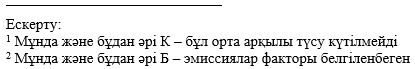       2 - санат үшін эмиссиялар факторлары - Түсті және қара металдар өндірісі      3 - санат үшін эмиссиялар факторлары - Электр энергиясы  мен жылу энергиясы өндірісі      4 - санат үшін эмиссиялар факторлары - Минералдық шикізат өнім өндісі      5 - санат үшін эмиссиялар факторлары – Көлік      Ескертпе: "Көлік" санаты үшін эмиссияларды Кодекстің 22-бабының 9-тармағында көрсетілген объектілердің операторлары ғана есептей.      6 - санат үшін эмиссиялар факторлары – Жанудың бақыланбайтын үдерістері      7 - санат үшін эмиссиялар факторлары - Химиялық заттар  мен тұтыну тауарларын өндіру       Ескерту: * ЭДХ/ВХМ, ЭДХ/ВХМ/ПВХ және жоғары технологиялық өндірісі бар ПВХ (ағынды суларды тазартудың қатты қалдықтары және/немесе пайдаланылған катализаторлар) өндіретін кәсіпорындары егер қатты бөлшектер жанбаса, қалдықтар эмиссиялары ЖАҒЫЛМАЙДЫ.       8-санаты үшін эмиссиялар факторлары – Әртүрлі      9-санат үшін эмиссиялар факторлары - Жою/көму      10-санат үшін эмиссиялар факторлары - Ыстық нүктелерді анықтау      Жойылуы қиын органикалық ластағыштар эмиссияларын есептеу мысалы      Х компаниясында БТ ЭҚОЛ негізгі көзі темір рудасының агломерациясы болып табылады. Сондай-ақ, компанияда ауаның ластануын бақылаудың жақсы жүйесі бар тұрмыстық қатты қалдықтарды жағатын қондырғы бар.      2021 жылы компания 0,7 млн. тонна темір рудасын өндірді. 300 мың тонна ТҚҚ жануға ұшырады.      3-қосымшада ауаға және қалдықтарға эмиссиялар үшін "Темір рудасының агломерациясы" санаты үшін эмиссия факторлары айқындалған. "Тұрмыстық қатты қалдықтарды жағу" санаты үшін ауаға және қалдықтарға (ұшпалы күл мен шлак) эмиссия факторлары да анықталған. 2021 жылы ауаға ПХДД/ПХДФ шығарындылары темір кенін өндіру нәтижесінде = өндірілген темір кені саны * ШФАуа=а 700 000 тонна/жыл * 5 мкг УЭ / т = 3 500 000 мкг УЭ/жыл = 3,5 г ТЭ/жыл 2021 жылы қалдыққа ПХДД/ПХДФ шығарындылары темір кенін өндіру нәтижесінде = өндірілген темір кені саны * ШФАқалдықтар = 700 000 тонна/жыл * 1 мкг УЭ / т = 700 000 мкг ТЭ/жыл = 0,7 г УЭ/жыл      "Тұрмыстық қатты қалдықтарды жағу" санаты үшін эмиссияларды есептеу ұқсас тәсілмен жүргізіледі. Есептеу нәтижелері төмендегі кестеде келтірілген.      ЛШКТ бойынша есептілікке ақпарат беру үшін ауаға, суға және қалдықтарға эмиссиялар бойынша деректер алынады. Топыраққа және өнімге эмиссиялар бойынша деректер ЛШКТ есебіне ұсынылмайды. Бұл деректер Стокгольмдегі тұрақты органикалық ластаушы заттар туралы конвенция шеңберінде есеп беру үшін пайдаланылуы мүмкін.© 2012. Қазақстан Республикасы Әділет министрлігінің «Қазақстан Республикасының Заңнама және құқықтық ақпарат институты» ШЖҚ РМК      Қазақстан РеспубликасыЭкология және табиғи ресурстарминистрінің м.а.Г. АзидуллинҚазақстан Республикасы
Экология және табиғи ресурстар
министрінің м.а.
2023 жылғы 14 сәуірдегі
№ 124 бұйрығымен
бекітілгенЖойылуы қиын органикалық
заттар эмиссияларын
есептеу әдістемесіне
1-қосымша№Санат№Кіші санат1Қалдықтарды жоғары температурада жағуa)Тұрмыстық қатты қалдықтарды жағу1Қалдықтарды жоғары температурада жағуb)Қауіпті қалдықтарды жағу1Қалдықтарды жоғары температурада жағуc)Медициналық қалдықтарды жағу1Қалдықтарды жоғары температурада жағуd)Ұсақталған қалдықтардың жеңіл фракцияларын жағу1Қалдықтарды жоғары температурада жағуe)Ағынды сулардың тұнбасын жағу1Қалдықтарды жоғары температурада жағуf)Ағаш және биомасса қалдықтарын жағу1Қалдықтарды жоғары температурада жағуg)Жануарлардың қалдықтарын жағу2Қара және түсті металл өндірісіa)Темір рудасының агломерациясы2Қара және түсті металл өндірісіb)Кокс өндірісі2Қара және түсті металл өндірісіc)Шойын мен болат өндірісі, құю өндірісі2Қара және түсті металл өндірісіd)Мыс өндірісі2Қара және түсті металл өндірісіe)Алюминий өндірісі2Қара және түсті металл өндірісіf)Қорғасын өндірісі2Қара және түсті металл өндірісіg)Мырыш өндірісі2Қара және түсті металл өндірісіh)Жез және қола өндірісі2Қара және түсті металл өндірісіi)Магний өндірісі2Қара және түсті металл өндірісіj)Түсті металдардың термиялық өндірісі2Қара және түсті металл өндірісіk)Ұсатқыштар2Қара және түсті металл өндірісіl)Сымдардан металдарды термиялық қалпына келтіру және электрондық қалдықтарды қайта өңдеу3Электр және жылу энергиясын өндіруa)Қазбалы отындағы электр станциялары3Электр және жылу энергиясын өндіруb)Био отындағы электр станциялары3Электр және жылу энергиясын өндіруc)Биогазды қоқыс алаңдарында жағу3Электр және жылу энергиясын өндіруd)Үйлерді жылыту және ас әзірлеу – биомасса3Электр және жылу энергиясын өндіруe)Үйлерді жылыту – қазбалы отын4Минералды шикізаттан өнім өндіруa)Цемент пештері4Минералды шикізаттан өнім өндіруb)Әктас өндірісі4Минералды шикізаттан өнім өндіруc)Кірпіш өндірісі4Минералды шикізаттан өнім өндіруd)Шыны өндірісі4Минералды шикізаттан өнім өндіруe)Керамика өндірісі4Минералды шикізаттан өнім өндіруf)Асфальт қоспаларын дайындау4Минералды шикізаттан өнім өндіруg)Жанғыш тақтатастарды қайта өңдеу5Көлікa)Төрттактілі қозғалтқыштар5Көлікb)Екітактілі қозғалтқыштар5Көлікc)Дизельді қозғалтқыштар5Көлікd)Ауыр мұнай отынындағы қозғалтқыштар6Жағудың бақыланбайтын үдерістеріa)Биомассаны жағу6Жағудың бақыланбайтын үдерістеріb)Қалдықтарды жағу және кездейсоқ өрттер7Химиялық заттар мен тұтыну тауарлар өндірісі және қолдануa)Целлюлоза-қағаз зауыттары7Химиялық заттар мен тұтыну тауарлар өндірісі және қолдануb)Хлорланған бейорганикалық заттар өндірісі7Химиялық заттар мен тұтыну тауарлар өндірісі және қолдануc)Хлорланған алифатты химиялық заттар7Химиялық заттар мен тұтыну тауарлар өндірісі және қолдануd)Иісті хлорланған химиялық заттар (өнімнің тоннасына)7Химиялық заттар мен тұтыну тауарлар өндірісі және қолдануe)Басқа хлорланған және хлорланбаған химиялық заттар (өнімнің тоннасына)7Химиялық заттар мен тұтыну тауарлар өндірісі және қолдануf)Мұнай өңдеу кәсіпорындары8Әртүрліa)Биомассаны кептіру8Әртүрліb)Крематорий8Әртүрліc)Азық ыстайтын орындар8Әртүрліd)Химиялық тазарту8Әртүрліe)Темекі шегу9Жою/көмуa)Полигондар, қоқыс үйінділері және үйінділерден қалдықтарды шығару9Жою/көмуb)Кәріз / кәріздік ағындыларды тазарту9Жою/көмуc)Ашық су қоймаларға ағызу9Жою/көмуd)Компосттау10Ластанған аумақтар мен ыстық нүктелерa)Хлор өндіру орындары10Ластанған аумақтар мен ыстық нүктелерb)Хлорланған органикалық қосылыстарды өндіру орындары10Ластанған аумақтар мен ыстық нүктелерc)Диоксиндермен ластанған пестицидтер мен химикаттарды қолдану орындарыЖойылуы қиын органикалық
заттар эмиссияларын
есептеу әдістемесіне
2-қосымша№Көздердің негізгі санаттарыАуаСуТопырақӨнімҚалдықтар1Қалдықтарды жоғары температурада жағуХХ2Қара және түсті металл өндірісіХХ3Электр және жылу энергиясын өндісіХХХ4Минералды шикізаттан өнім өндірісіХХ5КөлікХ6Жағудың бақыланбайдын үдерістеріХХХХ7Химиялық заттар мен тұтыну тауарлары өндірісі және қолдануХХХХ8ӘртүрліХХХХХ9ЖоюХХХХ10Ықтимал "ыстық нүктелерді" анықтауТіркеу нақты бір жердің ерекшелігін ескере отырып, кейінгі бағалаумен ғана жүзеге асырылуы мүмкінТіркеу нақты бір жердің ерекшелігін ескере отырып, кейінгі бағалаумен ғана жүзеге асырылуы мүмкінТіркеу нақты бір жердің ерекшелігін ескере отырып, кейінгі бағалаумен ғана жүзеге асырылуы мүмкінТіркеу нақты бір жердің ерекшелігін ескере отырып, кейінгі бағалаумен ғана жүзеге асырылуы мүмкінТіркеу нақты бір жердің ерекшелігін ескере отырып, кейінгі бағалаумен ғана жүзеге асырылуы мүмкінЖойылуы қиын органикалық
заттар эмиссияларын
есептеу әдістемесіне
3-қосымшаСанатСыныпКөздердің санаттарыШығарындылардың ықтимал жолдары (мкг УЭ/т)Шығарындылардың ықтимал жолдары (мкг УЭ/т)Шығарындылардың ықтимал жолдары (мкг УЭ/т)Шығарындылардың ықтимал жолдары (мкг УЭ/т)Шығарындылардың ықтимал жолдары (мкг УЭ/т)Шығарындылардың ықтимал жолдары (мкг УЭ/т)СанатСыныпКөздердің санаттарыАуаСуТопырақӨнімҚалдықтарҚалдықтарСанатСыныпКөздердің санаттарыАуаСуТопырақӨнімҰшпалы күлШлакaТұрмыстық қатты қалдықтарды жағуa1Ауаның ластануын бақылау жүйесінсіз төмен технологиялық жағу (бұдан әрі – АЛБ)3 500ККБ75a2Бақылап жағу, ең төменгі АЛБ350КК50015a3Бақылап жағу, АЛБ жақсы жүйесі30КК2007a4Жоғары технологиялық жағу, АЛБ күрделі жүйесі0,5КК151,5бҚауіпті қалдықтарды жағуКб1АЛБ жүйесінсіз, төмен технологиялық  жағу35 000КК9 000б2Бақылап жағу, ең төменгі АЛБ350КК900б3Бақылап жағу, АЛБ жақсы жүйесі10КК450б4Жоғары технологиялық жағу, АЛБ күрделі жүйесі0,75КК30Медициналық қалдықтарды жағу1Партиялармен бақылаусыз жағу, АЛБ болмауы40 000КК2002Партиялармен бақылап жағу, АЛБ аз болуы немесе болмауы3 000КК203Партиялармен бақылап жағу, АЛБ жақсы жүйесі525КК9204Жоғары технологиялық үздіксіз жағу, АЛБ күрделі жүйесі1КК150вҰсақталған қалдықтардың жеңіл фракциясын жағув1Партиялармен бақылаусыз жағу, АЛБ болмауы1 000ККБв2Партиялармен бақылап жағу, АЛБ аз болуы немесе болмауы50ККБв3Жоғары технологиялық үздіксіз жағу, АЛБ күрделі жүйесі1КК150гАғынды сулардың тұнбасын жағуКг1Ескі пештер, партиялар, АЛБ жеткіліксіз немесе жоқ50КК23г2Модернизацияланған кәсіпорын, үздіксіз цикл, кейбір АЛБ4КК0,5г3Заманауи кәсіпорын, толық АЛБ0,4КК0,5дЕскі пештер, партиялармен жағу, АЛБ жеткіліксіз немесе жоқд1Модернизацияланған кәсіпорын, үздіксіз цикл, кейбір АЛБ100КК1 000д2Заманауи кәсіпорын, толық АЛБ10КК10д3Жануарлар қалдықтарын жағу1КК0,2еЕскі пештер, партиялармен жағу, АЛБ жеткіліксіз немесе жоқе1Модернизацияланған кәсіпорын, үздіксіз цикл, кейбір АЛБ500ККББе2Заманауи кәсіпорын, толық АЛБ50ККББе3Ескі пештер, партиялармен жағу, АЛБ жеткіліксіз немесе жоқ5ККББКөздердің санаттарыШығарындылардың ықтимал жолдары (мкг УЭ/т)Шығарындылардың ықтимал жолдары (мкг УЭ/т)Шығарындылардың ықтимал жолдары (мкг УЭ/т)Шығарындылардың ықтимал жолдары (мкг УЭ/т)Шығарындылардың ықтимал жолдары (мкг УЭ/т)СанатСыныпАуаСуТопырақӨнімҚалдықтарaТемір рудасының агломерациясыa1Шығарындарды тазартусыз, ластанған заттарды қоса алғанда қалдықтарды біршама пайдалану20БББ0,003a2Қалдықтарды едәуір пайдалану, шығарындыларды жақсы тазарту5БББ1a3Жоғары технологиялық өндіріс, шығарындыларды тазартудың дамыған жүйесі0,3БББ2бКокс өндірісіб1Шығарындыларды тазартусыз30,06БББб2Күйдіргіш/шаңнан тазарту0,030,06БББвШойын мен болат өндірісі, құю өндірісівШойын мен болат өндірісів1Ластанған скрап, скрапты алдын - ала жылыту, шығарындыларды минималды тазарту10БКК15в2Таза скрап/темір немесе ластанған скрап, күйдіргіш, қоныш сүзгісі3БКК15в3Таза скрап/темір немесе ластанған скрап, ПХДД/ПХДФ шығарындылары төмен АЛБ жүйесі бар электр доғалы пештер, оттегі түрлендіргіштері0,1БКК0,1в4АЛБ бар домен пештері0,01БККБвҚұю өндірісів1Суық немесе ыстық үрлеуі бар шойынпеш немесе АЛБ - сыз ротациялық барабанды пештер10БККБв2Айналмалы барабан пештері - мата сүзгісі немесе дымқыл скруббер4,3БКК0,2в3Суық үрлемелі шойынпеш, маталы сүзгі немесе дымқыл скруббер1БКК8в4Ыстық үрлемелі шойынпеш немесе индукциялық пештер, маталы сүзгі немесе дымқыл скруббер0,03БКК0,5вЫстық мырыштаув1АЛБ - сыз қондырғылар0,06ККК0,01в2Майсыздандыру сатысы жоқ қондырғылар, жақсы АЛБ0,05ККК2в3Майсыздандыру сатысы бар қондырғылар, жақсы АЛБ0,02ККК1гМыс өндірісіг1Қайталама мыс-қарапайым технология8000,5КК630г2Қайталама мыс - жақсы АЛБ500,5КК630г3ПХДД/ПХДФ жою үшін оңтайландырылған қайталама мыс – АЛБ50,5КК300г4Мысты/мыс қорытпаларын балқыту және құю0,030,5ККБг5Бастапқы мыс, жақсы АЛБ, қайталама шикізаттың кейбір қоспалары0,010,5ККБг6Қайталама шикізатсыз бастапқы мысБ0,5ККNAдАлюминий өндірісід1Al сынықтарын қайта өңдеу, шикізатты минималды тазарту, шаңды қарапайым тазарту100БКК200д2Сынықтарды, қайта өңдеу жақсы бақылау, мата сүзгісі, әктас үрлеу4БКК400д3ПХДД/ПХДФ жоюдың оңтайландырылған үрдісі0,5БКК100д4Қалдықтарды/жоңқаны кептіру (қарапайым технология)5,0ККККд5Термиялық майсыздандыру, ротациялық пештер, күйдіргіштер, мата сүзгілері0,3ККККд6Бастапқы алюминий өндірісіБКККБеҚорғасын өндірісіе1Сынықтардан қайталама қорғасын жасау. Аккумуляторлардағы ПВХ сепараторлары80БККБе2ПВХ/Cl2 жоқ сынықтардан қайталама қорғасын жасау, кейбір АЛБ8БКК50е3Заманауи скруббер пештеріндегі ПВХ / Cl2 сынықтарынан жасалған қайталама қорғасын0,05БККБе4Қорғасынның бастапқы өндірісі0,4БККБжМырыш өндірісіж1Шаң аулаусыз күйдіру пештері1 000БКК0,02ж2Ыстық брикеттеу / айналмалы пеш, шығарындыларды тазартудың базалық деңгейі*100БКК1ж3АЛБ мінсіз жүйесі5БКК1ж4Мырыш балқыту, бастапқы мырыш өндірісі0,1БККБзЖез және қола өндірісіз1Жоңқаны термиялық майсыздандыру2,5ККККз2Қарапайым балқыту пештері10КККБз3Аралас сынықтар, индукциялық пеш, қоныш сүзгісі3,5БКК125з4Күрделі жабдықтар, таза шикізат, жақсы АЛБ0,1БККБиМагний өндірісіи1MgO/C-ны Cl2-де термиялық өңдеу, ағынды суларды тазарту, АЛБ нашар жүйесі2509 000КБ0и2MgO/C-ны Cl2-ге термиялық өңдеу, ластануды бақылаудың тамаша жүйесі5030КБ9 000и3Термиялық қалпына келтіру3БККБкТүсті металдардың термиялық өндірісі(мысалы, Ni)к1Ластанған сынық, қарапайым АЛБ немесе оның болмауы100ББББк2Таза сынықтар, АЛБ жақсы жүйесі2ББББлҰсатқыштарл1Металдарды ұсақтау кәсіпорындары0,2ККБ5мСымдардан металдарды термиялық қалпына келтіру және электрондық қалдықтарды қайта өңдеум1Кабельді (сымдарды) ашық күйдіру)12 000ББББм2Баспа платтарын ашық күйдіру100м3Дымқыл скруббері бар қарапайым қыздырғыш пеш40БКББм4Электрмоторларды, тежегіш қалыптарды күйдіргішпен күйдіру, т. б.3,3БКББКөздердің санаттарыШығарындылардың ықтимал жолдары (мкг УЭ/ жанған қазба отынының ТДж)Шығарындылардың ықтимал жолдары (мкг УЭ/ жанған қазба отынының ТДж)Шығарындылардың ықтимал жолдары (мкг УЭ/ жанған қазба отынының ТДж)Шығарындылардың ықтимал жолдары (мкг УЭ/ жанған қазба отынының ТДж)Шығарындылардың ықтимал жолдары (мкг УЭ/ жанған қазба отынының ТДж)СанатСыныпАуаСуТопырақӨнімҚалдықтарaҚазбалы отындағы электр станцияларыa1Қазбалы отын мен қалдықтардағы энергоқазандықтар35БККБa2Көмірдегі энергоқазандықтар10БКК14a3Торфтағы энергоқазандықтар17,5a4Ауыр мұнай отынындағы (мазуттағы) энергоқазандықтар)2,5БККБa5Жанғыш тақтатастардағы энергоқазандықтар1,5БККБa6Жеңіл мұнай отынындағы/табиғи газдағы энергоқазандықтар0,5БККБбБиоотындағы электр станцияларыб1Аралас биомассадағы энергоқазандықтар500БККБб2Таза ағаштағы энергоқазандықтар50БКК15б3Сабандағы энергоқазандықтар5070б4Қант қамысы, күріш қауызы және т. б.50БКК50вБиогазды үйінділерде жағув1Биогаздағы қазандықтар, моторлар/ турбиналар және алаулар8БКККгҮйлерді жылыту және ас әзірлеу - биомассанг УЭ/кг күлг1Ластанған ағаш/биоотын пештері1 500БКК1 000г2Ластанбаған ағаш/биоотын пештері100БКК10г3Сабан пештері45030г4Көмір пештері1000,1г5"-3 тас-" түріндегі ашық пештер (таза ағаш)200,1г6Қарапайым пештер (таза ағаш)1000,1дҮйлерді жылыту - қазбалы отыннг УЭ/кг күлд1Бірлескен көмір/биомасса жағу пештері1 700БКК5 000д2Көмір пештері200БКККд3Торф пештері1005д4Мұнай отыны пештері100БКККд5Табиғи немесе сұйытылған мұнай газындағы пештер10БКККд6Қарапайым көмір/кокс пештері1,5КККККөздердің санаттарыШығарындылардың ықтимал жолдары (мкг УЭ/т)Шығарындылардың ықтимал жолдары (мкг УЭ/т)Шығарындылардың ықтимал жолдары (мкг УЭ/т)Шығарындылардың ықтимал жолдары (мкг УЭ/т)Шығарындылардың ықтимал жолдары (мкг УЭ/т)СанатСыныпАуаСуТопырақӨнімҚалдықтарaЦемент пештеріa1Шахта пештері5ККББa2Электро сүзгінің температурасы - 300оС артық, дымқыл үдеріс (ескірген)5КББКa3Электро сүзгі/қоныш сүзгісінің температурасы 200-300оС, дымқыл үдеріс0,6КББКa4Бірдей, бірақ температурасы 200оС +жылытқыш/кальцинаторы бар құрғақ пештердің барлық түрлері, температурасы <200 С0,05КББКбӘктас өндірісіб1Циклон немесе шаң ұстаудың болмауы, ластанған немесе нашар отын10ББББб2Жақсы шаң жинау жүйесі0,07ББББвКірпіш өндірісів1Шығарындыларды тазартпай және ластанған отынды пайдалана отырып0,2КБ0,060,02в2Шығарындыларды тазартпай және ластанбаған отынды пайдалана отырып; шығарындыларды тазарта отырып және кез келген отынды пайдалана отырып; шығарындыларды тазартпай, бірақ үдерісті реттеудің қазіргі заманауи жүйесімен0,02КБ0,0060,002гШыны өндірісіг1Циклон немесе шаң ұстаудың болмауы, ластанған немесе нашар отын0,2КБББг2Шаң жинаудың жоғары деңгейі0,015КБББдКерамика өндірісід1Циклон немесе шаң ұстаудың болмауы, ластанған немесе нашар отын0,2КБББд2Шаң жинаудың жоғары деңгейі0,02КБББеАсфальт қоспаларын дайындауКе1Газ тазартқышы жоқ кәсіпорындар0,07КБББе2Мата сүзгісін, дымқыл скрубберді қолданатын кәсіпорындар0,007КББ0,06жЖанғыш тақтатастарды қайта өңдеуж1Термиялық фракциялауБББББж2Жанғыш тақтатастардың пиролизі0,003КБ0,072СанатСыныпКөздердің санаттарыШығарындылардың ықтимал жолдары (мкг УЭ/т)Шығарындылардың ықтимал жолдары (мкг УЭ/т)Шығарындылардың ықтимал жолдары (мкг УЭ/т)Шығарындылардың ықтимал жолдары (мкг УЭ/т)Шығарындылардың ықтимал жолдары (мкг УЭ/т)СанатСыныпКөздердің санаттарыАуаСуТопырақӨнімҚалдықтарaТөрт тактілі қозғалтқыштарa1Этилденген отын2,2ККККa2Катализаторсыз этилденбеген отын0,1ККККa3Катализаторы бар этилденбеген отын0,0ККККa4Катализаторы бар этанол0,00ККККбЕкі тактілі қозғалтқыштарб1Этилденген отын3,5ККККб2Катализаторсыз этилденбеген отын2,5ККККвДизельді қозғалтқыштарв1Дизельді отын0,1КККБв2Биодизель0,1КККБгАуыр мұнай отынындағы қозғалтқыштарБг1Барлық типтері2КККБСанатСыныпКөздердің  санаттарыШығарындылардың ықтимал жолдары (мкг УЭ/т)Шығарындылардың ықтимал жолдары (мкг УЭ/т)Шығарындылардың ықтимал жолдары (мкг УЭ/т)Шығарындылардың ықтимал жолдары (мкг УЭ/т)Шығарындылардың ықтимал жолдары (мкг УЭ/т)СанатСыныпКөздердің  санаттарыАуаСуТопырақӨнімҚалдықтарaБиомасса жағуa1Егістіктерде дәнді және басқа да ауыл шаруашылығы дақылдарының ластанған қалдықтарын жағу, жану жағдайларының нашарлығы30Б10КБa2Егістіктерде дәнді және басқа да ауыл шаруашылығы дақылдарының ластанбаған қалдықтарын жағу0,5Б0,05КБa3Қант қамысын өсіруден қалған қалдықтарды жағу4Б0,05a4Орман өрттері1Б0,15КБa5Шабындық және саванналық өрттер0,5Б0,15КБбҚалдықтарды жағу және кездейсоқ өрттерб1Үйінділердегі өрттер (тығыздалған, ылғалды, құрамында құмай көп қалдықтар)300Б10ККб2Ғимараттарда, кәсіпорындарда кездейсоқ өрттер400Б400ККб3Тұрмыстық қалдықтарды ашық (бақылаусыз) жағу40Б1ККб4Көліктегі кездейсоқ өрттер (көлік бірлігіне)100Б18ККб5Ағашты ашық жағу (ғимараттар салу/қирату)60Б10ККСанатСыныпКөздердің санаттарыШығарындылардың ықтимал жолдары (мкг УЭ/т)Шығарындылардың ықтимал жолдары (мкг УЭ/т)Шығарындылардың ықтимал жолдары (мкг УЭ/т)Шығарындылардың ықтимал жолдары (мкг УЭ/т)Шығарындылардың ықтимал жолдары (мкг УЭ/т)СанатСыныпКөздердің санаттарыАуаСуТопырақӨнімҚалдықтарaЦеллюлоза-қағаз зауыттары*aҚазандықтар (целлюлозаның тоннасына )a1Қара сілтілі қазандықтар0,03Бa2Шламды және/немесе биомассаны/қабықты күйдіретін қазандықтар0,55a3Тұзды ағашты күйдіретін қазандықтар13228aСу ағызулары және өнімдерa1Крафт-үдеріс,  газ тәрізді хлор,  ағаш емес талшықтар, ластанғанБ30Бa2Крафт - үдеріс, ескі технология (Cl2)4,5104,5a3Крафт - үдеріс, аралас технология1,031,5a4Сульфитті целлюлоза/қағаз, ескі технологияБ1Бa5Крафт - үдеріс, заманауи технология (ClO2)0,060,50,2a6Сульфитті қағаз, жаңа технология (ClO2, TCF)Б0,1Бa7Термомеханикалық  дәнекерлеу целлюлозасыБ1,0Бa8Ластанған макулатурадан қағазды қайта өңдеуБ10a9Заманауи қағаздан жасалған целлюлоза/қағазды қайта өңдеуБ3БбХлорланған бейорганикалық заттарды өндірубҚарапайым хлор өндірісі (ECU тоннасына)б1Графитті анодпен хлор-сілті өндірісіББББ1000б2Титан электродтары бар хлор-сілтілі өндірісб2aҚарапайым технологияларБ17ББ27б2бОрта деңгейдегі технологияларБ1,7ББ1,7б2вОзық технологияларБ0,002ББ0,3вХлорланған алифатты химиялық заттарвЭДХ/ВХМ және ЭДХ/ВХМ/ПВХ өндірісінің желдету және сұйық желдету шығарындыларын қыздырғыштар (ВХМ тоннасына)в1Қарапайым технологиялар5в2Орта деңгейдегі технологиялар0,5в3Озық технологиялар*0,05вҚозғалмайтын қабаты бар оксихлорлау катализаторын пайдаланатын қондырғылардан ЭДХ/ВХМ және ЭДХ/ВХМ/ПВХ өндірісінің жұмсалған катализаторы (ВХМ тоннасына)в1Қарапайым технологиялар8в2Орта деңгейдегі технологиялар0,85в3Озық технологиялар0,02вЭДХ/ВХМ және ЭДХ/ВХМ/ПВХ өндірісі (ВХМ тоннасына)в1Қарапайым технологияларв1aКатализатордың қозғалмайтын қабаты бар оксихлорлау қондырғылары25К20,75в1бЖалған сұйылу қабатында катализаторы бар оксихлорлау қондырғылары25К24в2Орта деңгейдегі технологияларв2aКатализатордың қозғалмайтын қабаты бар оксихлорлау қондырғылары2,5К00,2в2бЖалған сұйылу қабатында катализаторы бар оксихлорлау қондырғылары2,5К02в3Озық технологиялар*в3aКатализатордың қозғалмайтын қабаты бар оксихлорлау қондырғылары0,5КБ0,095в3бЖалған сұйылу қабатында катализаторы бар оксихлорлау қондырғылары0,5КБ0,4вТек ПВХ (ПВХ тоннасына)в1Қарапайым технологиялар10,03КБ0,095в2Орта деңгейдегі технологиялар0,10,003КБ0,06в3Озық технологиялар*0,0210,0003КК0,005гХош иісті хлорланған химиялық заттар (өнімнің тоннасына)гХлорбензолдарг11,4-дихлорбензолББК39БгПХБг1Төмен хлорланған, мыс., Клофен A30, Арохлор 124215 000г2Орташа хлорланған , мыс., Клофен A40, Арохлор 124870 000г3Орташа хлорланған, мыс., Клофен A50, Арохлор 1254300 000г4Жоғары хлорланған, мыс., Клофен A60, Арохлор 12601 500 000гПХФ және ПХФ-Naг1ПХФБББ634 000Бг2ПХФ-NaБББ12 500Бг2,4,5-T және 2,4,6-2,4,6-трихлорофенолг12,4,5-TБББ7 000Бг22,4,6-трихлорофенолБББ700БгХлорнитрофен (ХНФ)г1Ескі технологияларБББ9 200 000Бг2Жаңа технологияларБББ4 500БгПентахлорнитробензол (ПеХНБ)г1Қарапайым технологияларБББ5 600Бг2Орта деңгейдегі  технологияларБББ2 600Бг3Озық технологиялар*БББ260Бг2,4 –дихлорфеноксисірке қышқылы (2,4-D) және өндірістікг1Қарапайым технологияларБББ5 688Бг2Орта деңгейдегі  технологияларБББ170Бг3Озық технологиялар*БББ0,1БгХлорланған парафиндерг1Қарапайым технологияларБББББг2Орта деңгейдегі  технологияларБББ500Бг3Озық технологиялар*БББ140Бгп-Хлоранилг1Фенолды тікелей  хлорлауБББ400 000Бг2Ең аз тазартумен гидрохинонды хлорлауБББ1 500 000Бг3Орташа тазартумен гидрохинонды хлорлауБББ26 000Бг4Мінсіз тазалаумен гидрохинонды хлорлауБББ150БгФталоцианинді бояғыштар мен пигменттерг1Мыс фталоцианиніБББ70Бг2Жасыл фталоцианинБББ1 400БгДиоксазинді бояғыштар мен пигменттерг1Көгілдір 106БББ35 000Бг2Көгілдір 108БББ100Бг3Күлгін 23БББ12 000БгТриклозанг1Қарапайым технологияларБББ1 70082000г2Орта деңгейдегі  технологияларБББ60Бг3Озық технологиялар*БББ3БдБасқа хлорланған және хлорланбаған химиялық заттар (өнімнің тоннасына)дTiCl4 және TiO2д1Қарапайым технологияларБ0,2Б042д2Орта деңгейдегі  технологияларБ0,001Б08дКапролактамд1Капролактам0,000350,5БББеМұнай өңдеу кәсіпорындарые1Алаулар (күйдірілген отынның ТДж-да)0,25КККБеӨндірістік үдерістер (мұнайдың тоннасына)е1Каталитикалық риформинг қондырғылары0,02ККК14е2Кокстеу қондырғылары0,4КККБе3Мұнай өңдеудің ағынды  суларын тазартуБ5БББжТекстиль кәсіпорындары (текстиль тоннасына)ж1Қарапайым технологияларБББ100Бж2Орта деңгейдегі  технологиялар, НИМ емесБББ0,1Бж3Озық (НИМ)технологияларКККККзБылғары кәсіпорындарыз1Қарапайым технологияларКББ1 000Бз2Орта деңгейдегі  технологияларКББ10NDСанатСыныпКөздердің санаттарыШығарындылардың ықтимал жолдары (мкг УЭ/т)Шығарындылардың ықтимал жолдары (мкг УЭ/т)Шығарындылардың ықтимал жолдары (мкг УЭ/т)Шығарындылардың ықтимал жолдары (мкг УЭ/т)Шығарындылардың ықтимал жолдары (мкг УЭ/т)СанатСыныпКөздердің санаттарыАуаСуТопырақӨнімҚалдықтарaБиомассаны кептіруa1Қатты ластанған отын (пайдаланылған ПХФ)10КБ0,12000a2Орташа ластанған отын0,1КБ0,120a3Таза отын0,01КБ0,55бКрематорийлерб1Шығарындыларды тазартусыз (кремацияға)90КККБб2Шығарындыларды тазартудың орташа деңгейі (кремацияға)10ККК2,5б3Шығарындыларды тазартудың оңтайлы деңгейі (кремацияға)0,4ККК2,5вАзық ыстайтын орындарв1Сіңдірілген ағаш, отын ретінде пайдаланылған майлар50КББ2 000в2Күйдіргішсіз таза отын6КББ20в3Күйдіргішпен таза отын0,6КББ20гХимиялық тазартуг1Ауыр текстиль бұйымдары, ПХФ-да пайдаланылған және т. б.КККК3 000г2Кәдімгі текстильКККК50дТемекі шегуд1Сигарлар (миллион данаға)0,3ККК0,3д2Темекілер (миллион данаға)0,1ККК0,1 Санат СыныпКөздердің санаттарыШығарындылардың ықтимал жолдары (мкг УЭ/т)Шығарындылардың ықтимал жолдары (мкг УЭ/т)Шығарындылардың ықтимал жолдары (мкг УЭ/т)Шығарындылардың ықтимал жолдары (мкг УЭ/т)Шығарындылардың ықтимал жолдары (мкг УЭ/т) Санат СыныпКөздердің санаттарыАуаСуТопырақӨнімҚалдықтарaПолигондар, үйінділер және үйінділерден қалдықтарды шығаруa1Қауіпті қалдықтарК5КККa2Аралас қалдықтарК0,5КК50a3Тұрмыстық қалдықтарК0,05КК5бКәріз / кәріздік ағындыларды тазартуб1Аралас тұрмыстық және өнеркәсіптік ағындарКбШламды жоюсызК10КККбШламды жоюменК1КК200б2Қалалық және өнеркәсіптік ағындарКбШламды жоюсызК1КККбШламды жоюменК0,2КК20б3Тұрмыстық ағындарКбШламды жоюсызК0,4КККбШламды жоюменК0,4КК4вАшық су қоймаларға ағызуКв1Аралас тұрмыстық және өнеркәсіптік ағындарК0,005КККв2Қалалық және қала маңындағы ағындарК0,0002КККв3Шалғай аумақтарК0,0001КККгКомпосттауг1Органикалық қалдықтардан бөлінген органикалық қалдықтарКБК50Кг2Таза компостКБК5КдПайдаланылған майларды жоюд1Барлық санаттарБББББСанатСыныпКөздердің санаттарыӨнім (мкг УЭ/т)aХлор өндіру орындарыa1Хлор-сілті өндірісіa2Leblanc – хлор/ағартқыш үдерісі және қауымдастырылған өндірісбХлорланған органикалық қосылыстарды өндіру орындарыб1Хлорфенолдар өндіру орындарыб2ГХЦГ қайта өңдеу жүзеге асырылған бұрынғы линдан өндірісіб3Құрамында ПХДД/ПХДФ болуы ықтимал басқа химиялық заттардың бұрынғы өндіріс орындарыб4Хлорланған еріткіштер мен басқа да "ГХБ қалдықтарын" өндіру орындарыб5ПХБ және құрамында ПХБ бар материалдар/жабдықтар өндірісі (Бұрынғы)вДиоксиндермен ластанған пестицидтер мен химикаттарды қолдану орындарыгАғаш материалдарын өндіру және өңдеудТекстиль және былғары фабрикалареҚұрамында ПХБ бар жабдықтареХлордың төмен құрамымен (мыс. Клофен А 30, Арохлор 1242)15 000еХлордың орташа құрамымен (мыс. Клофен А40, Арохлор 1248)70 000еХлордың орташа құрамымен (мыс. Клофен А 50, Арохлор 1254)300 000еХлор құрамы жоғары (мыс. Клофен А 60, Арохлор 1260)1 500 000е1Ағызулармене2АғызуларсызжМеталдар мен бейорганикалық химиялық заттарды өндіру үшін хлорды пайдаланузҚалдықтарды жағу қондырғыларыиМеталлургиялық өндірістеркӨрттерлТүбін тереңдету жұмыстары (топырақ алу) және ластанған жайылмаларм1-9 топ қалдықтары/қоқыс үйінділерінКаолин немесе кесек саз кен орындарыЖойылуы қиын органикалық
заттар эмиссияларын
есептеу әдістемесіне
4-қосымша№Көздердің санаттарыКөздердің сыныптарыБелсенділік көрсеткішіЭмиссия факторлары, (мкг УЭ/т)Эмиссия факторлары, (мкг УЭ/т)ПХДД/ПХДФ эмиссиясы, гУЭ/жылПХДД/ПХДФ эмиссиясы, гУЭ/жыл№Көздердің санаттарыКөздердің сыныптарыБелсенділік көрсеткішіАуаҚалдықтар (күл және шлак)АуаҚалдықтар1Темір рудасының агломерациясыҚалдықтарды аз пайдалану, шығарындыларды жақсы тазалау700 000 тонна513,50,72Тұрмыстық қатты қалдықтарды жағуБақылап жағу, АЛБ жақсы жүйесі300 000 тонна30207962,1ЖиыныЖиыныЖиыныЖиыныЖиыны12,562,8